Title of the manuscript (Style: Heading 1) Authors of the manuscript (style: Author) first name, surname. Presenter underlinedAffiliation (Style: Affiliation) Business affiliations and addresses of the authors, using superscript numbers to refer to each authorCorresponding author (Style: email): First name, surname: <email:address>Abstract (style: Heading 2)Text (Style: Body)Introduction (style: Heading 2)Text (Style: Body)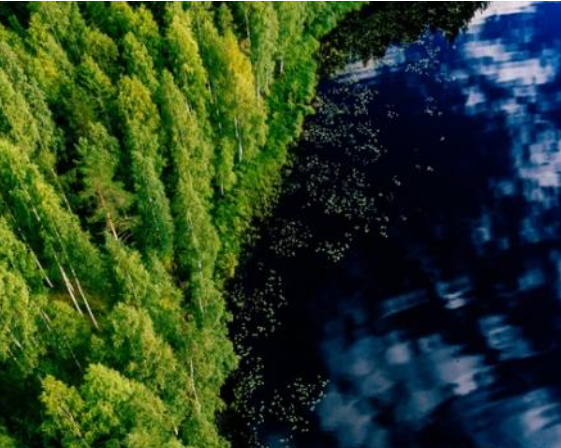 Figure 1. Title (Style: Picture)Number all figures and illustrations as Figure 1, Figure 2 and refer to them in your text accordingly. Captions should be below Figure. All figures and illustrations should be included in the text. Experimental (style: Heading 2)Text (Style: Body)Table 1. Title (Style: Table)Table Design style: NWBC, Table text style: ContentNumber all tables as Table 1, Table 2 and refer to them in your text accordingly. Captions should be above Table. All tables should be included in the text. Results and discussion (style: Heading 2)Text (Style: Body)Conclusions (style: Heading 2)Text (Style: Body)Acknowledgements (style: Heading 2)Text (Style: Body)References (style: Heading 2) Reference style APAUse the following styles (APA) when listing the refences. The references need to be listed in text e.g. (Virtanen. 2022), (Virtanen & Torvinen, 2020) or (Virtanen et al. 2021).Journal:Torvinen, K., Lehtimäki, S., Keränen, J. T., Sievänen, J., Vartiainen, J., Hellén, E., ... & Tuukkanen, S. (2015). Pigment-cellulose nanofibril composite and its application as a separator-substrate in printed supercapacitors. Electronic Materials Letters, 11(6), 1040-1047. https://doi.org/10.1007/s13391-015-5195-6 Book Chapters:Surname, L., & Surname, E. P. (Year). Chapter title. In Book name (pp. 83-117). Publisher, Town, Country.Conference:Torvinen, K., Mäkelä, T., Khakalo, A., & Tammelin, T. (2019, June). Substrates based on cellulose nanofibrils for printed electronics and optics. In International Conference on Nanotechnology for Renewable Materials 2019 (pp. 279-289). TAPPI Press.Column 1Column 2Row 1Row 1Row 2Row 2